НОВОСТИ 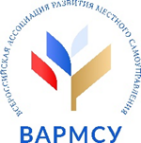 МЕСТНОГО САМОУПРАВЛЕНИЯобзор за 12 января 2022 годаВ Пятигорске реконструировали старинную гимназиюhttps://tass.ru/obschestvo/13394205 Реконструкция старинной гимназии, построенной в 1909 году, завершилась в Пятигорске Ставропольского края по нацпроекту "Образование", на строительство выделили 205 млн рублей, сообщили во вторник в пресс-службе Министерства строительства и архитектуры Ставропольского края."В Пятигорске завершена реконструкция с элементами реставрации МОУ "Гимназия №11". Обновление образовательного учреждения стало возможным благодаря национальному проекту "Образование". <…> На строительство было выделено 205 млн рублей из средств федерального и краевого бюджетов", - говорится в сообщении.Как отметили в министерстве, при реконструкции площадь здания увеличили, появились новые просторные классы и рекреации. В гимназии есть медицинский блок, обеденный и спортивный залы, библиотека, актовый зал на 180 мест, на территории организовали спортивные площадки, игровые зоны для младших школьников, выполнили озеленение.В Анадыре благоустроят новую зону отдыха с арт-объектамиhttps://tass.ru/obschestvo/13392761 Новая зона отдыха до конца января появится в районе горы Верблюжья в Анадыре благодаря нацпроекту "Жилье и городская среда", сообщает пресс-служба мэрии краевой столицы."На пустующей территории у Верблюжьей горы уже установили арт-объекты в виде семейства белых медведей, лавочки и вазоны для цветов, качели, меловые доски в виде силуэтов животных и игровые зоны для детей, велопарковки и мангальные зоны - все для приятного и комфортного досуга жителей", - говорится в сообщении.В Калининградской области увеличено финансирование программы развития сельских территорийhttps://mcx.gov.ru/press-service/regions/v-kaliningradskoy-oblasti-uvelicheno-finansirovanie-programmy-razvitiya-selskikh-territoriy/ По информации министерства сельского хозяйства региона, в 2022 году на эти цели из консолидированного бюджета будет направлено около 1 млрд рублей. Это почти на 40% больше, чем в 2021 году – 722 млн рублей.
Основной объем средств по программе – 670 млн рублей – предусматривается на проекты комплексного развития сельских территорий. Кстати, по объему субсидий по этому направлению из федерального бюджета в 2022 году Калининградская область входит в первую десятку регионов. В этом году будут реализованы новые проекты: строительство газопроводов в Мамоново, дома культуры в поселке Междуречье Черняховского городского округа, детского сада с начальной школой в поселке Коврово Зеленоградского округа. Кроме того, продолжится реконструкция системы водоснабжения и водоотведения в Багратионовске и школы в поселке Междуречье Черняховского округа.
Также в этом году запланированы четыре объекта дорожной инфраструктуры: реконструкция дороги в поселках Саранском и Ближнем Полесского округа, от поселка Дивное до поселка Ольховка Гвардейского округа, строительство подъездной дороги к ферме в Междуречье Черняховского округа.Первый региональный образовательный центр создадут в Тверской области
https://www.interfax-russia.ru/center/news/pervyy-regionalnyy-obrazovatelnyy-centr-sozdadut-v-tverskoy-oblasti Власти Тверской области приняли решение создать на базе гимназии №12 Твери и средней школы деревни Мокшино Конаковского района первый региональный образовательный центр, сообщили во вторник "Интерфаксу" в пресс-службе правительства региона."Проект предусматривает создание регионального образовательного кластера, от первого класса до получения высшего образования. Сейчас реализуется первый этап на базе школы в Мокшино, которая будет функционировать как структурное подразделение гимназии №12", - процитировали в пресс-службе губернатора региона Игоря Руденю.В пресс-службе отметили, что проект, который во вторник рассматривался на заседании регионального правительства, предусматривает создание учебного заведения, которое даст высшее образование по международным стандартам в части гостиничного бизнеса, отрасли гостеприимства и туризма.Краснодарский край стал лидером в стране по туристической привлекательности – властиhttps://www.interfax-russia.ru/south-and-north-caucasus/news/krasnodarskiy-kray-stal-liderom-v-strane-po-turisticheskoy-privlekatelnosti-vlasti  Рейтинг туристической привлекательности регионов России по итогам 2021 года возглавил Краснодарский край, сообщает пресс-служба краевой администрации."Проанализировали данные Федеральной службы государственной статистики по каждому из направлений, а также учли мнения экспертов. В итоге первое место занял Краснодарский край, второе - Московская область, третье - Москва", - говорится в сообщении.Отмечается, что регионы оценивали по девяти критериям. Среди них уровень развития туристской отрасли и гостиничной инфраструктуры, количество туристов и объем оказанных услуг, а также уровень преступности, количество запросов об отдыхе в регионе в поисковых системах и другие.В свою очередь вице-губернатор Кубани Александр Руппель отметил, что привлекательность курортов Краснодарского края подтверждается количеством туристов, которые каждый год приезжают в регион.В Балаковском районе отремонтируют два сельских клубаhttps://probalakovo.ru/2022/01/11/v-balakovskom-rajone-otremontiruyut-dva-selskih-kluba/ В Саратовской области в 2022 году отремонтируют 50 домов культуры. На эти цели выделят больше 74 миллионов рублей. В списке большинство учреждений, которые расположены в сельской местности.Одной из главных проблем для таких зданий является состояние кровли. В рамках программы будет выполнен этот вид работ почти на всех объектах в зависимости от потребности. В Балаковском районе по этой программе отремонтируют два сельских клуба. Один расположен в селе Сухой Отрог, второй в селе Никольское Казаково.В 2022 году в Сургуте будут усиленно расселять аварийные домаhttps://snegir86.ru/news/news/v_2022_godu_v_surgute_budut_usilenno_rasselyat_avariinye_doma В Сургуте в 2022 году на расселение жильцов аварийных домов выделили 1,7 миллиарда рублей. Из этих средств власти планируют закупить квартиры, а также выплатить материальные компенсации тем, кто предпочтет квадратным метрам деньги. Особый упор, по заверениям главы города Андрея Филатова, будет сделан на «расселение сургутян, проживающих в квартирах на условиях соцнайма».Чиновник также отметил, что по итогам прошлого года жилищные условия были улучшены для 665 семей (545 из них получили компенсации, оставшиеся 120 отметили новоселье). Всего же в городе расселили более 27 тысяч квадратных метров аварийного жилья и снесли 48 домов.В парке Терека появилась березовая аллеяhttp://kbrria.ru/obshchestvo/VparkeTerekapoyavilasberezovayaalleya В Муртазовском парке города Терека заложена березовая аллея из 300 саженцев к 300-летию прокуратуры России, - сообщает пресс-служба администрации Терского муниципального района.Инициатива прокуратуры района по высадке аллеи была поддержана администрацией Терского района. Работы по реализации совместного проекта велись в течение всего декабря. Были проведены все необходимые подготовительные работы и обустроена аллея из разноцветной тротуарной плитки протяженностью 120 метров, установлены декоративные торшеры для освещения.Накануне на обустроенном участке заложена березовая аллея из 300 деревьев. В акции по закладке аллеи приняли участие работники администрации района и бюджетных организаций, ОМВД и прокуратуры Терского района. Активно участвовали в посадке деревьев глава администрации Терского района Муаед Дадов и прокурор района Заур Нагацуев.В Смоленске проведут бесплатную экскурсию по городским достопримечательностямhttps://smolensk-i.ru/society/v-smolenske-provedut-besplatnuyu-ekskursiyu-po-gorodskim-dostoprimechatelnostyam_421176 В субботу, 15 января, туристско-информационный центр «Смоленский терем» проведет бесплатную экскурсию по городу под названием «Пошагали».
В рамках мероприяия планируется пройти не только по центральным местам города, но и по склонам и закоулочкам любимого города.
«Обязательно надевайте удобную одежду и нескользящую обувь, тёплый шарф, шапку и варежки, а также берите термос с тёплым чаем. Ведь прогулка будет долгая — целых 2 часа на свежем воздухе», — уточнили в туристко-информационном центре.
Экскурсию проведет Светлана Глухарева, которая расскажет всё самое интересное о Смоленске, его улицах и домах, местах и людях.Жители Ульяновска до 1 марта смогут подать заявку на благоустройство территорииhttps://ulpressa.ru/2022/01/12/%d0%96%d0%b8%d1%82%d0%b5%d0%bb%d0%b8-%d0%a3%d0%bb%d1%8c%d1%8f%d0%bd%d0%be%d0%b2%d1%81%d0%ba%d0%b0-%d0%b4%d0%be-1-%d0%bc%d0%b0%d1%80%d1%82%d0%b0-%d1%81%d0%bc%d0%be%d0%b3%d1%83%d1%82-%d0%bf%d0%be%d0%b4/ До 1 марта ведется прием заявлений в рамках первого этапа конкурсного отбора. С прошлого года в соответствии с федеральным законодательством были внесены изменения для участия в конкурсе инициативных проектов. Одним из критериев  отбора является подача документов с чётким указанием границ, где планируется его реализовать. Победители смогут претендовать на финансовую поддержку из городского бюджета в размере от 500 тысяч до 2 млн рублей на решение вопросов местного значения.До 1 марта ведётся прием заявлений в администрацию города Ульяновска об определении части территории города с описанием её границ. Указанная территория, где планируется реализовать инициативный проект, не  может полностью либо частично находиться в частной собственности. К документу нужно приложить также краткое описание проекта, копию протокола собрания инициативной группы о её создании и выдвижении инициативного проекта.Многоквартирные дома и магазины: ярославские власти размежевали исторический центр городаhttps://yarnovosti.com/news/mnogokvartirnye-doma-i-magaziny-yaroslavskie-vlasti-razmejevali-istoricheskiy-centr-goroda/ Накануне в ярославских Telegram-каналах обратили внимание на постановление мэрии № 1198 от 29 декабря 2021 года, подписанное заместителем мэра Вячеславом Гавриловым. Речь в нем идет об утверждении проекта межевания территории, ограниченной улицами Первомайской, Кирова, Депутатской и Депутатским переулком.Согласно документу, образуется 11 земельных участков с видами разрешенного использования «улично-дорожная сеть», «магазины», «благоустройство территории» и — внимание! — «малоэтажная многоквартирная жилая застройка».Мы обратились к Вячеславу Игоревичу, чтобы понять, что происходит, однако он попросил корреспондента дождаться ответа от пресс-службы. Вот как ситуацию видят там:— Проект межевания территории действительно был разработан собственниками зданий квартала с целью формирования участка с видом разрешенного использования «благоустройство» для организации проезда и ликвидации неразмежеванной территории путем перераспределения к существующим участкам многоквартирных и нежилых зданий. Новых участков, кроме проезда, а также изменения видов разрешенного использования и строительства новых объектов проект межевания не предусматривает, — говорят в мэрии.Остров Хабарка может лишиться пункта скорой помощиhttps://nevnov.ru/region/Arkhangelsk/920808-ostrov-khabarka-mozhet-lishitsya-punkta-skoroi-pomoshi С середины декабря прошлого года появилась информация о закрытии пункта скорой помощи на острове Хабарка. Хабарка — остров в дельте Северной Двины, расположенный на нем поселок входит в Соломбальский территориальный округ Архангельска. Сейчас здесь проживает около тысячи человек.На острове работает медпункт и пункт скорой помощи, однако с сегодняшнего дня он закрывается. Информацию об этом НЕВСКИМ НОВОСТЯМ подтвердили сотрудники городской больницы № 7, к которой относится стационарный медпункт — его закрывать не планируют. Закрытие пункта «скорой» связано с тем, что в случае осложнений для дальнейшей госпитализации пациентов медицинским машинам все равно предстоит неблизкий путь в Соломбалу. Теперь он будет организован через станцию на расположенном рядом острове Бревенник."Мы отрезаны от мира". Как живет поморское село рядом с ракетным полигономhttps://ria.ru/20220101/derevnya-1763814374.html Старинные северные обычаи, деревянные церкви, июльские "кружания", рождественские колядки и военный полигон по соседству — в село Нёнокса в Архангельской области пускают только по заранее заказанным пропускам. Многим это не нравится, но, с другой стороны, такой режим помогает сохранить уникальную деревню."Не хотим жить по указке"Сорок километров от Северодвинска, население — около 600 человек. На окраине — большое озеро. Чуть дальше открывается вид на Двинскую губу Белого моря.В Архангельской области задержан глава Сольвычегодскаhttps://regnum.ru/news/accidents/3474167.htmlВ Архангельской области по подозрению в получении крупной взятки задержан глава Сольвычегодска Андрей Сергеев.Как сообщили корреспонденту ИА REGNUM в региональном СУ СКР, следствие полагает, что чиновник предложил предпринимателю, с которым были заключены муниципальные контракты на выполнение работ по ремонту тротуаров стоимостью более 3,5 млн. рублей, передать ему взятку в размере 50% от прибыли. В итоге глава муниципального образования через посредника в 2021 году получил более 400 тысяч рублей.В Балаковском районе сельская школа в аварийном состоянии, а в летнем лагере проблемы с водойhttps://probalakovo.ru/2022/01/11/v-balakovskom-rajone-selskaya-shkola-v-avarijnom-sostoyanii-a-v-letnem-lagere-problemy-s-vodoj/ Начальник Северного территориального отдела Управления Роспотребнадзора по Саратовской области Альфия Аблязова сегодня в Балаково на совещании в администрации выступила с докладом об итогах деятельности в 2021 году и задачах на 2022 год.Под надзором Северного территориального отдела находится 5 муниципальных районов: Балаковский, Вольский, Воскресенский, Духовницкий, Хвалынский с количеством населения более 334 тыс. человек.  77 % населения сосредоточено в 3 городах: Балаково, Вольск, Хвалынск. В настоящее время полномочия по осуществлению государственного надзора и контроля  возложены на 13 государственных служащих (в т.ч. 7 в БМР, 5 в Вольском районе, 1 в Хвалынском районе).В 2021 году Северным ТО проведено 127 проверок по Балаковскому району (в 2020 году 60 проверок). По итогам 94% всех проверок выявлены правонарушения, а при проведении плановых проверок – в 100 %.За выявленные нарушения в 2021г. вынесено 119 постановлений о назначении субъектам ответственности административного наказания (в 2020г.-75), в том числе  в виде штрафа- 110 постановлений на общую сумму 1млн 548тыс 100  рублей (в 2020 году- 62 постановления на сумму 426,6 тыс. рублей).Прокуратура заставила власти Когалыма переселить 15 семей из аварийного жильяhttps://snegir86.ru/news/news/prokuratura_zastavila_vlasti_kogalyma_pereselit_15_semei_iz_avariinogo_jilya В Когалыме местная прокуратура встала на сторону 15 семей, которые требовали переселить их из аварийных домов. Подробности сообщает пресс-служба ведомства.Жители восьми домов, признанных аварийными в 2015—2017 годах, подали в прокуратуру жалобу на действия властей Когалыма, которые собирались переселить людей только в 2022–2025 годах. По мнению 45 когалымчан, их жилищные условия представляли угрозу для жизни, а сами дома уже давно подлежат к сносу. Прокурор согласился с жителями и подал иск в суд с требованием выдать горожанам новые квартиры по договору соцнайма. В суде доводы истцов посчитали законными и предписали местным чиновникам найти нужные квадратные метры. Сейчас все 15 семей уже переехали в новые квартиры.В предгорном поселке Кубани обнаружили 18 домов-призраковhttps://rg.ru/2022/01/12/reg-ufo/v-predgornom-poselke-kubani-obnaruzhili-18-domov-prizrakov.html И все же, гуляя по тихим улочкам городка, взгляд то и дело выхватывает следы запустения - лепящиеся друг к другу гаражи, детскую площадку с выцветшими качелями, огражденную врытыми в землю покрышками, заросший сквер. А ведь в 1985 году, когда был одобрен проект будущего мощного атомного энергетического комплекса, в наспех строящийся рабочий поселок потянулись люди из разных уголков СССР - Казахстана, Грузии, Азербайджана. Станция должна была стать локомотивом экономики региона. К примеру, в рамках проекта в Мостовском успели возвести Центральную районную больницу, школу и детский сад.Местные власти возлагают ответственность за происходящее на людей, а жильцы - на администрацию. Правда, в какой-то момент многие махнули на все рукой. Никто не скрывает, что молодые стараются скорее покинуть неликвидный микрорайон, ведь поселок Энергетиков за все тридцать лет почти не изменился.- У нас через дорогу до сих пор возвышается скелет незавершенной девятиэтажки, куда, по идее, должны были переселить строителей АЭС, - говорит пожилая жительница микрорайона Нина Сергеевна, сидя на скамейке у подъезда своего "Берлина". - Стройплощадку надо огородить либо разобрать, так как не раз там происходили несчастные случаи со школьниками.Рядом со скелетом успели поднять три этажа второго дома, который потом перепроектировали под многоквартирный дом для детей-сирот, а недалеко построили еще один. Вот, пожалуй, и все.